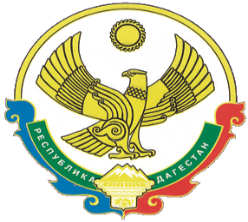 А Д М И Н И С Т Р А Ц И ЯМУНИЦИПАЛЬНОГО РАЙОНА «ЦУНТИНСКИЙ РАЙОН»РЕСПУБЛИКА ДАГЕСТАНПОСТАНОВЛЕНИЕ29.07.2019г.                                                                                                     № 107с. ЦунтаВ целях объективного формирования списка лиц, принявшие участие в боевых действиях в составе отрядов самообороны в ходе контртеррористической операции на территории Республики Дагестан в августе – сентябре 1999г. постановляю:1.Создать МР «Цунтинский район» комиссию для принятия окончательного решения, подтверждающий факт непосредственного участия гражданина в боевых действиях в составе отрядов самообороны согласно приложению.2.Рекомендовать главам администрации сельских поселений создать поселенческие комиссии для рассмотрения обращений граждан о включении его в список лиц принявшие участие в боевых действиях в составе отрядов самообороны в августе-сентябре 1999 г.3.Руководителю МКУ «СМИ и ИТО» Алиеву А.А. опубликовать данное постановление в районной газете «Дидойские вести» и разместить на официальном сайте райадминистрации.4.Контроль за исполнением настоящего постановления оставляю за собой.      И. о. главы МР                                                                     М. Магдиев    Приложение к постановлениюадминистрации МР «Цунтинский район»от 29.07.2019г. №107      Составрайонной комиссии для принятия решения о формировании списка лиц, подтверждающий факт непосредственного участия гражданина в боевых действиях в составе отрядов самообороны в ходе контртеррористической  операции на территории Республики Дагестан в августе – сентябре 1999 г.1.Магомедов Ш.А. – глава МР «Цунтинский район», председатель комиссии;2.Курбаналиев М.М. – военный комиссар Цунтинского района, член; комиссии3.Магомедов М.З. – начальник ОМВД РФ по Цунтинскому району, член комиссии;4.Абдурахманов С.С. – член комиссии5.Курбанов М.Г. – член комиссии6.Гаджимурадов Г.З. – член комиссии7.Главы АСП – член комиссии